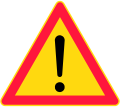 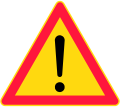 VATTENSKYDDSOMRÅDE-Fastighetsbeteckning:__________________________________- Adress:__________________________________- Volym:__________________________________- Högsta fyllningsflöde:__________________________________- Innehåll:__________________________________